Обслуживание пациентов по территориальной программе ОМС проводится при наличии-паспорта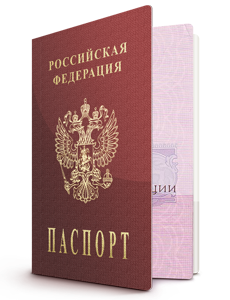 - полиса          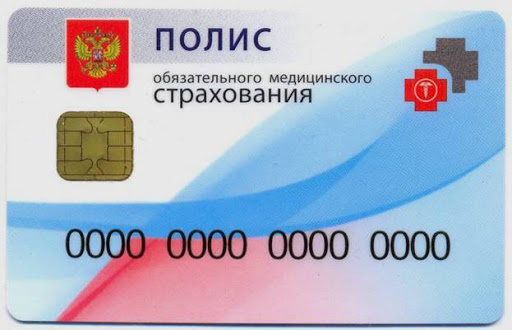 - страхового свидетельства пенсионного страхования (СНИЛС)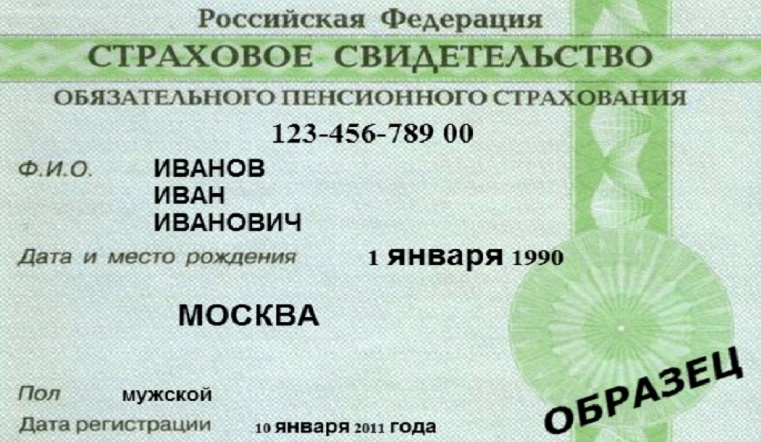 - свидетельства о рождении для детей до 14 лет